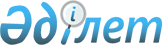 Об установлении доли исполнительных документов, находящихся на исполнении
у частных судебных исполнителей, по социально значимым категориям дел
					
			Утративший силу
			
			
		
					Приказ Министра юстиции Республики Казахстан от 17 марта 2014 года № 109. Зарегистрирован в Министерстве юстиции Республики Казахстан 20 марта 2014 года № 9250. Утратил силу приказом и.о. Министра юстиции Республики Казахстан от 26 ноября 2015 года № 593     Сноска. Утратил силу приказом и.о. Министра юстиции РК от 26.11.2015 № 593 (вводится в действие с 01.01.2016).      В соответствии с пунктом 2 статьи 138 Закона Республики Казахстан от 2 апреля 2010 года «Об исполнительном производстве и статусе судебных исполнителей», ПРИКАЗЫВАЮ:



      1. Установить долю исполнительных документов, находящихся на исполнении у частных судебных исполнителей, по социально значимым категориям дел (взыскание алиментов, заработной платы и других взысканий) согласно приложению к настоящему приказу.



      2. Комитету по исполнению судебных актов Министерства юстиции Республики Казахстан (Ешмагамбетов Ж.Б.):

      1) обеспечить государственную регистрацию настоящего приказа;

      2) после государственной регистрации настоящего приказа обеспечить его официальное опубликование в информационно-правовой системе «Әділет».



      3. Контроль за исполнением настоящего приказа возложить на Председателя Комитета по исполнению судебных актов Министерства юстиции Республики Казахстан Ешмагамбетова Ж.Б.



      4. Настоящий приказ вводится в действие по истечении десяти календарных дней после дня его первого официального опубликования.      Министр                                    Б. Имашев

Приложение        

к приказу Министра юстиции 

Республики Казахстан   

от 17 марта 2014 года № 109 

Доля исполнительных документов, находящихся на исполнении у

частных судебных исполнителей, по социально значимым категориям

дел (взыскание алиментов, заработной платы и других взысканий)      Доля исполнительных документов, находящихся на исполнении у частных судебных исполнителей, по социально значимым категориям дел (взыскание алиментов, заработной платы и других взысканий) устанавливается на следующий отчетный период в зависимости от взысканной суммы по исполнительным производствам в отчетном периоде, в следующем порядке:

      Где, взысканная сумма до 25 000 000 тенге, не менее 10 исполнительных документов по социально значимым категориям дел;

      Свыше 25 000 000 до 50 000 000 тенге, не менее 20 исполнительных документов;

      Свыше 50 000 000 до 100 000 000 тенге, не менее 40 исполнительных документов;

      Свыше 100 000 000 до 200 000 000 тенге, не менее 80 исполнительных документов;

      Свыше 200 000 000 до 400 000 000 тенге, не менее 160 исполнительных документов;

      Свыше 400 000 000 до 600 000 000 тенге, не менее 240 исполнительных документов;

      Свыше 600 000 000 до 800 000 000 тенге, не менее 300 исполнительных документов;

      Свыше 1000 000 000 тенге, не менее 400 исполнительных документов.      Примечание:

      «Отчетным периодом» является календарный квартал.

      Взысканная сумма по исполнительным производствам в отчетном периоде рассчитывается согласно данных ежеквартальных отчетов «О работе по исполнению судебных актов» частного судебного исполнителя с нарастающим итогом с учетом данных предыдущего отчетного периода.

      По истечении отчетного года расчет доли исполнительных документов в следующем году производится без учета перешедших остатком с прошлого года исполнительных документов по социально значимым категориям дел.
					© 2012. РГП на ПХВ «Институт законодательства и правовой информации Республики Казахстан» Министерства юстиции Республики Казахстан
				